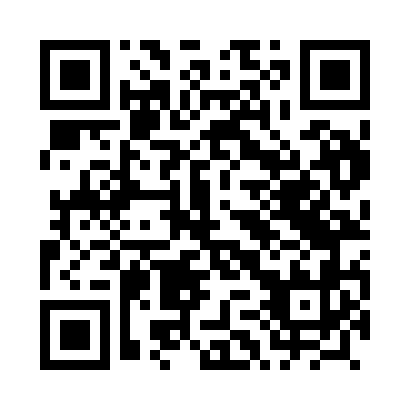 Prayer times for Babienica, PolandWed 1 May 2024 - Fri 31 May 2024High Latitude Method: Angle Based RulePrayer Calculation Method: Muslim World LeagueAsar Calculation Method: HanafiPrayer times provided by https://www.salahtimes.comDateDayFajrSunriseDhuhrAsrMaghribIsha1Wed2:545:1812:415:478:0510:192Thu2:515:1612:415:488:0710:223Fri2:485:1412:415:498:0810:244Sat2:445:1312:415:508:1010:275Sun2:415:1112:415:518:1110:306Mon2:375:0912:415:528:1310:337Tue2:345:0812:415:538:1510:368Wed2:315:0612:415:548:1610:399Thu2:275:0412:415:558:1810:4310Fri2:265:0312:415:568:1910:4611Sat2:255:0112:405:578:2110:4812Sun2:245:0012:405:588:2210:4913Mon2:244:5812:405:588:2410:4914Tue2:234:5712:405:598:2510:5015Wed2:234:5512:406:008:2610:5116Thu2:224:5412:416:018:2810:5117Fri2:224:5212:416:028:2910:5218Sat2:214:5112:416:038:3110:5219Sun2:214:5012:416:038:3210:5320Mon2:204:4912:416:048:3310:5421Tue2:204:4712:416:058:3510:5422Wed2:194:4612:416:068:3610:5523Thu2:194:4512:416:078:3710:5624Fri2:184:4412:416:078:3910:5625Sat2:184:4312:416:088:4010:5726Sun2:184:4212:416:098:4110:5727Mon2:174:4112:416:108:4210:5828Tue2:174:4012:416:108:4310:5829Wed2:174:3912:426:118:4510:5930Thu2:164:3812:426:128:4611:0031Fri2:164:3712:426:128:4711:00